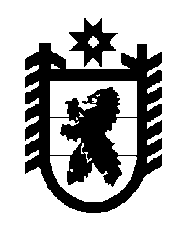 Российская Федерация Республика Карелия    УКАЗГЛАВЫ РЕСПУБЛИКИ КАРЕЛИЯОб исполняющем обязанности  Председателя Государственного комитета Республики Карелия по ценам и тарифамНазначить с 14 апреля 2017 года Воронцова Анатолия Николаевича исполняющим обязанности Председателя Государственного комитета Республики Карелия по ценам и тарифам.Временно исполняющий обязанности
Главы Республики Карелия                                                  А.О. Парфенчиковг. Петрозаводск14 апреля 2017 года№ 55